GOOD FRIDAY JOINT Communion SERVICE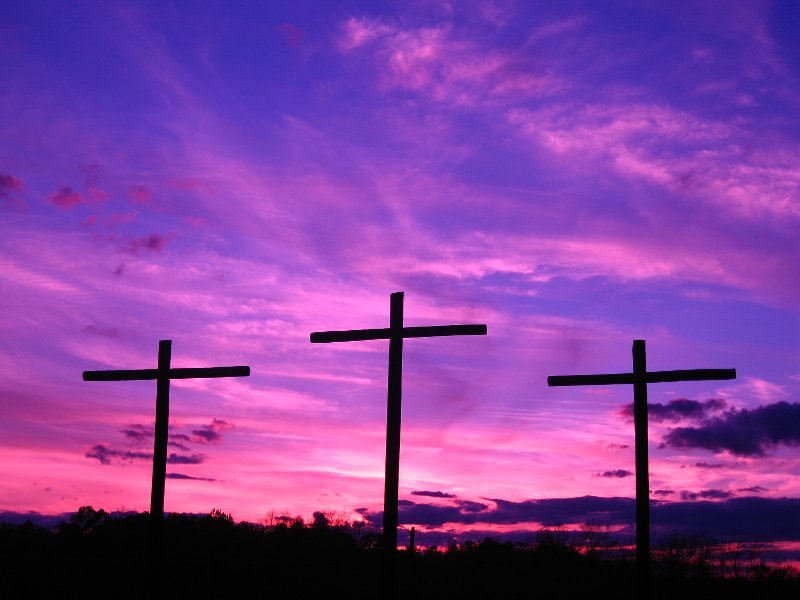 “Herein is love, not that we loved God, but that He loved us and sent His Son to be the propitiation for our sins.”1 John 4:10Come join with us as we share in the Lord’s Supper!March 25, 20167:00 PMBible Chapel of Delhi Hills705 Pontius RoadCincinnati, OH 45233(513) 941-4707     bcdelhi.comMap on back                                                           2-75                                                   Rybolt Harrison Exit                        Rybolt Rd.              Taylor Rd.				     I - 74                       ______________                   	                      Bridgetown		            				   I - 75                                                          Glenway Ave.Cleves Warsaw					                                  Queen City Ave.                 Harrison Ave Exit 2B                                                			          Sunset Ave.         Pontius Rd.               Neeb                                    705               X                                      Anderson Ferry       Bible Chapel				                                                                                            Rt. 50 – River Road	                                               Cincinnati